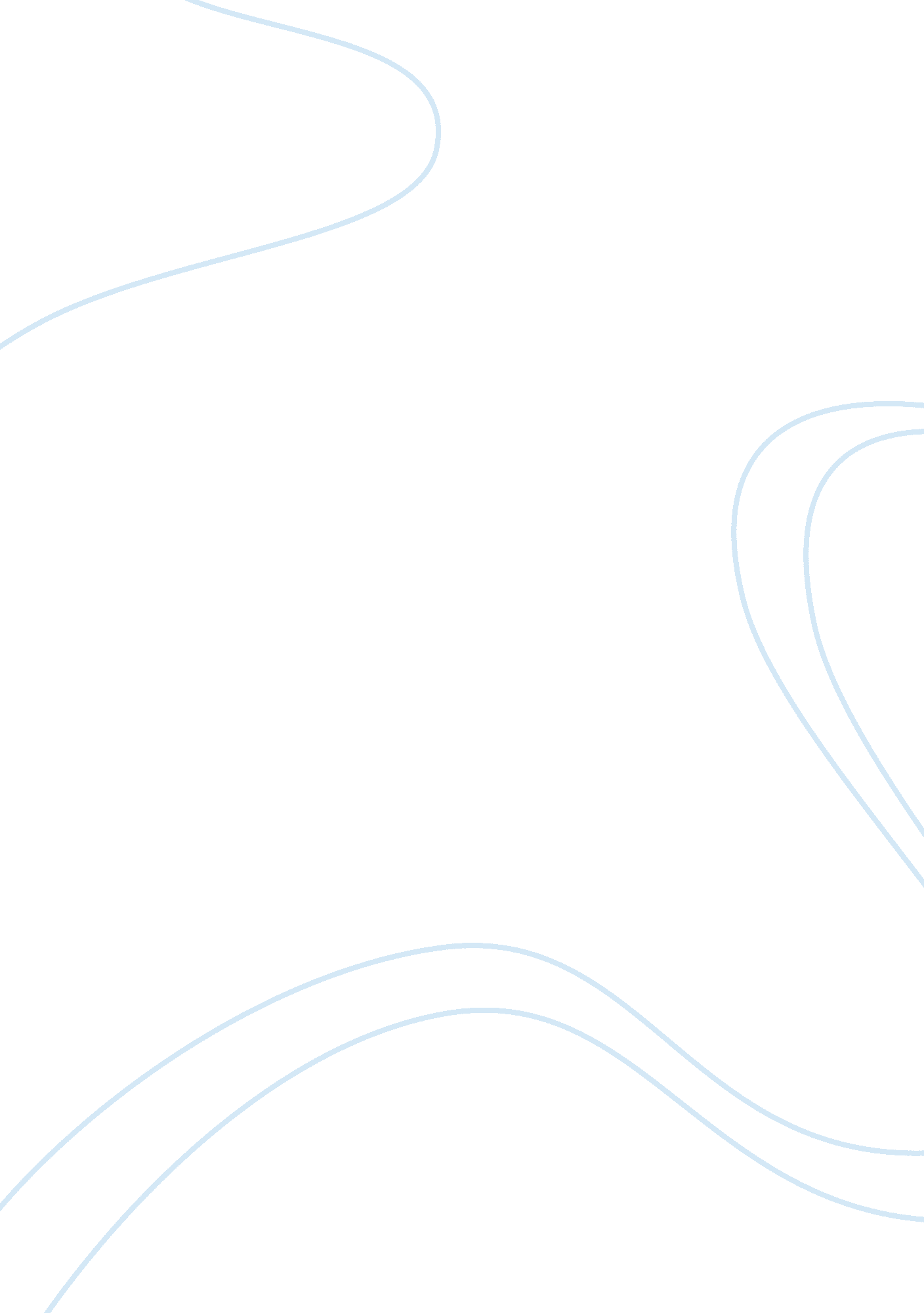 Script for radio news reportLiterature, Russian Literature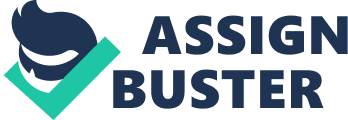 News writing for radio Crowds of proud Singapore citizens have taken their celebrations to the streets in wait of the country’s forty-ninth birthday. Despite the unpromising weather, thousands of Singaporeans are ready to usher in the Independence Day. Several celebrations and performances having been underway since midnight and the people are looking forward to a great celebration during the day. While some fell that the government is yet to achieve its full potential, most feel that the country is taking steps towards the right direction. 
I choose this topic as it brings into perspective one of the most important current news and events that are taking place in Singapore today. It is an all rounded topic that is touching on the current situation in Singapore’s social and political life. 
2. 
THOUSANDS OF SINGAPOREANS THRONGED THE STREETS TODAY IN CELEBRATION OF SINGAPORE’S FORTY-NINTH BIRTHDAY. THE EXCITEMENT IS ALMOST TANGIBLE AMONGST THE PEOPLE WITH A NUMBER OF PERFORMANCES SET FOR THESE CELEBRATIONS. 
DOZENS OF SINGAPORE CITIZENS HAVE TAKEN TIME AWAY FROM THEIR DAILY ROUTINE TO CELEBRATE THE COUNTRY’S INDEPENDENCE DAY. THEY HAVE CONVERGED IN THE STREETS AS A SHOW OF THEIR PRIDE IN THE STEPS TAKEN BY THE COUNTRY SINCE IT GAINED INDEPENDENCE. 
ALTHOUGH THEY ARE CONSIDERED TO BE THE LEAST POSITIVE PEOPLE, A MAJORITY OF THE SINGAPOREANS WE INTEEVIEWED ARE VERY PROUD OF THE STEPS THAT THIS COUNTRY HAS TAKEN SO FAR. SOME FEEL THAT THE GOVERNMENT HAS TAKEN ENOUGH STEPS IN ENSURING THAT THE PEOPLE RECEIVE THE BEST SERVICES FROM MOST PUBLIC OFFICES. WHILE A FEW SINGAPOREANS FEEL THAT THE GOVERNMENT IS YET TO ATTAIN ITS FULL POTENTIAL, MOST ARE HAPPY WITH THE STEPS TAKEN SO FAR. AT THE MOMENT, ALL THAT SINGAPOREANS ARE LOOKING FORWARD TO IS AN ULTIMATE BIRTHDAY FOR THE COUNTRY. 
Reference 
Singapore celebrates its 49th birthday. Retrieved on 9 August 2014 from http://www. channelnewsasia. com/mobile/singapore-celebrates-its/1305264. html 